РОССИЙСКАЯ ФЕДЕРАЦИЯАДМИНИСТРАЦИЯСЕЛЬСКОГО поселения тРОИЦКОЕмуниципального района сызранский Самарской областиПОСТАНОВЛЕНИЕ  от   17   декабря  2013 г.				                                       № 84            ОБ УТВЕРЖДЕНИИ МУНИЦИПАЛЬНОЙ ПРОГРАММЫ «КАПИТАЛЬНЫЙ РЕМОНТ ИНЖЕНЕРНОГО ОБОРУДОВАНИЯ ОБЪЕКТОВ ЖИЛИЩНОГО КОММУНАЛЬНОГО КОМПЛЕКСА НА ТЕРРИТОРИИ СЕЛЬСКОГО ПОСЕЛЕНИЯ ТРОИЦКОЕ МУНИЦИПАЛЬНОГО РАЙОНА СЫЗРАНСКИЙ САМАРСКОЙ  ОБЛАСТИ  на 2014 год»           В соответствии с Бюджетным кодексом  РФ,  Федеральным  законом от 30 декабря 2004 года № 210 –ФЗ «Об организации коммунального комплекса», ФЗ  от 6 октября  2003 года N 131-ФЗ «Об общих принципах организации местного самоуправления в Российской Федерации»,  Уставом сельского поселения Троицкое муниципального района Сызранский  Самарской области,  администрация сельского поселения Троицкое ПОСТАНОВЛЯЕТ:1. Утвердить муниципальную Программу «Капитальный ремонт инженерного оборудования  объектов жилищного коммунального комплекса на территории сельского поселения Троицкое муниципального района Сызранский Самарской области  (приложение №1).  2. Обнародовать настоящее постановление в газете « Троицкий Вестник»        3. Контроль  над исполнением настоящего постановления оставляю за собой.Глава сельского  поселения Троицкое                                        В.И.ТоряникПриложение № 1УтвержденаПостановлениемадминистрацииот «  »декабря  2013 г. N  МУНИЦИПАЛЬНАЯ  ПРОГРАММА «КАПИТАЛЬНЫЙ РЕМОНТ ИНЖЕНЕРНОГО ОБОРУДОВАНИЯ ОБЪЕКТОВ ЖИЛИЩНОГО КОММУНАЛЬНОГО КОМПЛЕКСА НА ТЕРРИТОРИИ сельского  ПОСЕЛЕНИЯ  ТРОИЦКОЕ МУНИЦИПАЛЬНОГО РАЙОНА СЫЗРАНСКИЙ САМАРСКОЙ  ОБЛАСТИ»  на 2014 годПаспорт ПрограммыНАИМЕНОВАНИЕ ПРОГРАММЫ      -муниципальная программа «капитальный  ремонт                                                                    инженерного оборудования объектов жилищного                                                                  коммунального комплекса на территории сельского                                                                  поселения Троицкое муниципального района                                                                    Сызранский на 2014 год»      ДАТА ПРИНЯТИЯ             		 - Постановление Главы поселения от .12.2013 г. РЕШЕНИЯ О                    		 №  «Об утверждении муниципальной РАЗРАБОТКЕ                   		  программы «капитальный ремонт инженерногоПРОГРАММЫ                   	 	  оборудования объектов жилищного  коммунального                                                                    комплекса на территории сельского  поселения                                                                   Троицкое муниципального района Сызранский                                                                     на 2014  годМУНИЦИПАЛЬНЫЙ           	   	- Администрация сельского поселения ТроицкоеЗАКАЗЧИК ПРОГРАММЫ           	  муниципального района Сызранский Самарской                                			  областиЦЕЛИ И ЗАДАЧИ ПРОГРАММЫ    	- Цель Программы:                            			 капитальный ремонт инженерного оборудования                                                                    объектов жилищного коммунального                                                                    комплекса для создание  условий    приведения                                                              			  коммунальной     инфраструктуры сельского                              			  поселения Троицкое                                                              в   соответствие   со стандартами     качества,                                  			  обеспечивающими комфортные условия проживания ;                             			  гарантированное обеспечение сбалансированной                             			  потребности населения с.п. Троицкое в                             			  обеспечении бесперебойного снабжения                                                                   коммунальными услугами населения                             			- Задачи Программы:                             			  Модернизация объектов коммунальной                             			  инфраструктуры   с. п.  Троицкое,                            			  осуществление мер по обеспечению населения водой                            			  питьевого качества за счет замены глубинных насосов,                                                                        капитального  ремонта сетей , водоснабжения  и                                                                     теплоснабженияСРОКИ РЕАЛИЗАЦИИ          	            - январь-декабрь  м-цы  2014 годПРОГРАММЫВАЖНЕЙШИЕ ЦЕЛЕВЫЕ          ИНДИКАТОРЫ (ПОКАЗАТЕЛИ)   - снижение уровня износа объектов инженерногоПРОГРАММЫ                    	         	  оборудования жилищно-коммунального                            		         	                            комплекса на 50% , обеспечение жителей                                                                   с. Троицкое и с. Надеждино водой                              		          	  высшего питьевого качества, снижение объемов                                                                    потерь в  системе теплоснабжения,                           		          	  снижение объемов потерь в водопроводных сетях,                             		          	  экономия электроэнергии при подаче воды,                             		           	  улучшение работоспособности инженерного                                                                    оборудования,  в т.ч. глубинных насосовОБЪЕМЫ И ИСТОЧНИКИ                  - Объем финансирования Программы: ФИНАНСИРОВАНИЯ                       	– 700000,0 руб.   ;                       в том числе:ПРОГРАММНЫХ                             	средства бюджета поселения       700000,0 руб.МЕРОПРИЯТИЙ                                     ПОКАЗАТЕЛИ               	             - отношение    степени    достижения   основныхСОЦИАЛЬНО-ЭКОНОМИЧЕСКОЙ      целевых  показателей  (индикаторов) ПрограммыЭФФЕКТИВНОСТИ РЕАЛИЗАЦИИ       к уровню ее финансированияПРОГРАММЫСИСТЕМА ОРГАНИЗАЦИИ        	- Контроль   за   ходом  реализации   ПрограммыКОНТРОЛЯ ЗА ХОДОМ            	  осуществляется  Администрацией сельскогоРЕАЛИЗАЦИИ ПРОГРАММЫ               поселения Троицкое м.р. Сызранский                             			  Самарской областиИсточники финансирования составляют:1. Характеристика проблемы,на решение которой направлена ПрограммаВ настоящее время в целом деятельность коммунального комплекса с.п. Троицкое м.р. Сызранский Самарской области характеризуется невысоким качеством предоставления коммунальных услуг по тепло-водоснабжению населения, а также в значительной части - неэффективным использованием природных ресурсов .Причинами возникновения этих проблем являются:высокий уровень износа объектов коммунальной инфраструктуры и их технологическая отсталость;низкая эффективность системы управления в этом секторе экономики, непрозрачные методы ценообразования на товары и услуги организаций коммунального комплекса.Износ и технологическая отсталость объектов коммунальной инфраструктуры связаны с недостатками проводимой в предыдущие годы тарифной политики, которая не обеспечивала реальных финансовых потребностей организаций коммунального комплекса в модернизации объектов коммунальной инфраструктуры. Несовершенство процедур тарифного регулирования и договорных отношений в коммунальном комплексе препятствует привлечению средств внебюджетных источников в этот сектор экономики.Следствием износа и технологической отсталости объектов коммунальной инфраструктуры является низкое качество предоставления коммунальных услуг, не соответствующее запросам потребителей. Планово-предупредительный ремонт сетей и оборудования систем тепло-водоснабжения , коммунальной энергетики практически полностью уступил место аварийно-восстановительным работам, что ведет к снижению надежности работы объектов коммунальной инфраструктуры.Неэффективное использование природных ресурсов выражается в высоких потерях воды и электрической энергии, в процессе транспортировки ресурсов до потребителей. Вследствие износа объектов коммунальной инфраструктуры суммарные потери в тепло-водопроводных сетях достигают 30% . Ветхое состояние теплосетей и водопроводных  сетей  становится причиной отключения водоснабжения и теплоснабжения домов .При этом стоимость коммунальных услуг для населения в последние годы значительно возросла. Действующий в большинстве случаев затратный метод формирования тарифов на услуги тепло-водоснабжения с использованием нормативной рентабельности стимулирует организации коммунального комплекса к завышению собственных издержек, приводит к повышению уровня износа объектов коммунальной инфраструктуры.Настоящая Программа направлена на повышение надежности функционирования коммунальных систем жизнеобеспечения, обеспечение комфортных и безопасных условий проживания людей, обеспечение режима устойчивого достаточного финансирования жилищно-коммунального хозяйства поселения, ликвидацию сверхнормативного износа основных фондов, внедрение ресурсосберегающих технологий, максимальное использование всех доступных ресурсов для решения задач надежного и устойчивого обслуживания потребителей.Решить проблему повышения качества предоставления коммунальных услуг возможно только путем объединения усилий органов государственной власти и органов местного самоуправления с привлечением средств внебюджетных источников.Использование программно-целевого метода для решения проблем модернизации объектов коммунальной инфраструктуры позволит обеспечить эффективное использование бюджетных средств в соответствии с приоритетами социально-экономического развития сельского поселения Троицкое муниципального района Сызранский Самарской области.2. Цели и задачи Программы. Сроки реализации ПрограммыЦелью Программы является создание условий для приведения объектов коммунальной инфраструктуры сельского поселения Троицкое в соответствие со стандартами качества, обеспечивающими комфортные условия проживания.Для достижения поставленной цели предлагается решить следующие задачи:модернизация объектов коммунальной инфраструктуры;повышение качества и надежности предоставления коммунальных услуг населению.Программа реализуется в 2014 году.3. Целевые индикаторы и показатели,характеризующие ход и итоги реализации ПрограммыНеудовлетворительное состояние системы теплоснабжения поселения обусловлено, в частности:- неэффективной системой отношений между организациями коммунального комплекса, органами управления и другими субъектами коммунальной сферы;- чрезвычайно высокой степенью физического и морального износа основных фондов, средств и методов производства. Техническое состояние коммунальной инфраструктуры характеризуется низкой производительностью, высокой аварийностью, низким коэффициентом полезного действия мощностей и большими потерями энергоносителей. Планово-предупредительный ремонт уступило место аварийно-восстановительным работам, на которые затраты превышают в 2-3 и больше раза;- неудовлетворительным финансовым механизмом формирования затрат и определения регулируемых цен на услуги и иную продукцию организаций коммунального комплекса;- отсутствием экономических стимулов, снижением издержек организаций коммунального комплекса при оказании жилищных и коммунальных услуг населению  сельского поселения Троицкое ;- неразвитостью конкурентной среды, и как следствие, ведущей к большим непроизводственным потерям энергии, тепла , воды и других ресурсов.Общая протяженность теплосетей составляет 0,7 километров.        Программный подход к решению данной  проблемы представляется единственно возможным, поскольку позволяет сконцентрировать финансовые ресурсы на конкретных мероприятиях программы. Программа капитального ремонта систем теплоснабжения сельского поселения Троицкое - это программа модернизации систем коммунальной инфраструктуры, которая обеспечивает развитие этих систем и объектов в соответствии с потребностями жилищного и промышленного строительства, повышение качества производимых для потребителей товаров (оказываемых услуг), улучшения экологической ситуации на территории муниципального образования сельского поселения Троицкое. 	Для оценки эффективности реализации задач Программы используются следующие показатели:количество модернизируемых объектов коммунальной инфраструктуры;количество введенных в эксплуатацию объектов коммунальной инфраструктуры.Перечень целевых индикаторов (показателей), характеризующих ход и итоги реализации Программы.     В целях    повышения    эффективности   работы  систем  водоснабжения   из поверхностных источников водозаборов и снижения негативного влияния водозаборов на биологические   ресурсы   водных   объектов  необходимо  предусмотреть создание  и  внедрение  усовершенствованных  конструкций  водоприемных устройств.     Для улучшения  работы  водозаборов  подземных  вод  целесообразно проведение их инвентаризации,  создание банка данных,  характеризующих технико-экономические,   санитарно-гигиенические    и    экологические параметры  водозаборов;  усовершенствование  конструкций  водозаборных скважин,  фильтров,  подъемного оборудования, контрольно-измерительной аппаратуры.     В программе должны быть предусмотрены следующие мероприятия:     разработка комплекса  мероприятий  по  защите  подземных  вод  отистощения и загрязнения;     разработка комплекса гигиенических требований к методам  анализа,устройствам и материалам для подготовки питьевой воды;     разработка технологий  и  создание   опытных   образцов   блочныхводоочистных установок малой производительности;     создание автоматизированных    банков    данных    по    системамцентрализованного водоснабжения;     освоение методов  повышения  санитарной  надежности  водозаборныхсооружений и улучшения качества отбираемой воды;     разработка и освоение  новых  и  усовершенствование  существующихтехнологий подготовки питьевой воды;     разработка технической  документации  на  новое  оборудование   иматериалы для обеззараживания питьевой воды;     Для оценки задач Программы  повышение качества, надежности и доступности предоставления услуг теплоснабжения населению, повышение эффективности функционирования тепловых систем с.Троицкое используются следующие показатели:- протяженность тепловой сети;- доля населения имеющего доступ к центральному теплоснабжению;- потери тепла в сетях центрального теплоснабжения;- удельный вес тепловых сетей, нуждающихся в замене;- степень износа тепловых сетей.Текущее состояние в секторе теплоснабжения с.п. ТроицкоеТекущее состояние в секторе водоснабжения с.п. Троицкое -разработка технических решений по реконструкции  и ремонту водопроводных сетей  и сетей водоотвода , сетей теплоснабжения -  в нашей программе : «Выполнение капитальных работ по ремонту инженерной инфраструктуры» :Выполнение капитальных работ по ремонту объектов инженерной инфраструктуры - замена запорной арматуры  в системе центрального водоснабжения по улицам  Советская-Ульяновская, замена водопровода по ул. Бр.Ларюшкиных и бр.Варваричевых ( 100м.)  Выполнение капитальных работ по ремонту объектов инженерной инфраструктуры –подъем и  замена насоса на второй скважине по ул. Специалистов с.Троицкое и замена трубопровода 100 метров.Выполнение капитальных работ по ремонту объектов инженерной инфраструктуры – водонапорная башня в с. Надеждино, подъем и профилактика глубинного насоса с.Надеждино Выполнение капитальных работ по ремонту объектов инженерной инфраструктуры -системы водоснабжения,  гидрантов и водонапорных колонок в  с.Троицкое – с.Надеждино      Программа реализуется    с января  по  декабрь  2014 г.4. Мероприятия Программы        Главная задача в работе по развитию систем подачи воды,  эксплуатации тепловых сетей  состоит в создании средств,  технологий,  материалов и оборудования,  которые позволят  обеспечить  восстановление  инженерных сетей  и  применение  материалов  нового  поколения,  имеющих надежную антикоррозионную защиту и высокий срок службы,  и одновременно с  этим осуществлять поэтапно выполнение восстановительных работ на изношенных и  вышедших из строя трубопроводах.     С учетом  состояния трубопроводных систем необходимо провести ряд научно-исследовательских и опытно-конструкторских работ,  в том  числе по    обеспечению   повышения   надежности   и   устойчивости   работы тепло , водопроводных  сетей и сетей путем  применения   компьютерной   техники   для совершенствования  режима  подачи  и  распределения воды , путем обнаружения повреждений.     Кроме того,    важно    обеспечить    разработку,    освоение   и усовершенствование  материалов  для  защиты  наружных   и   внутренних поверхностей  трубопроводов,  реконструкции и расширения систем тепло , водоснабжения.     Реализация намечаемых  научных исследований и разработок позволит существенно удешевить и  ускорить  поиски  дефектов  в  трубопроводах, повысить    надежность    эксплуатации   и   срок   службы   подземных трубопроводов,  обеспечить экологическую безопасность,  продлить  срок службы   действующих   систем   тепло и водоснабжения , в т.ч. действий срока службы глубинных насосов,  сократить  расходы  на электроэнергию и другие эксплуатационные затраты.Исполнителем мероприятий Программы является Администрация сельского поселения Троицкое муниципального района Сызранский5. Обоснование ресурсного обеспечения ПрограммыРеализация Программы осуществляется за счет средств бюджета сельского поселения Троицкое в сумме  700000,0 рублей  . Расчет осуществляется с учетом выделения средств из бюджета с.п. Троицкоев 100 % размере сметной стоимости объекта :В целях повышение качества, надежности и доступности предоставления услуг населению, повышение эффективности функционирования тепловых систем , систем водоснабжения сельского поселения  Троицкое6. Механизм реализации ПрограммыВажными элементами механизма реализации Программы являются планирование, мониторинг, уточнение и корректировка целевых показателей Программы. В связи с этим ход реализации Программы будет оценен на основе результативности мероприятий Программы и достижения целевых индикаторов.7. Оценка социально-экономической эффективностиреализации ПрограммыВыполнение мероприятий Программы будет способствовать:повышению качества и надежности предоставления коммунальных услуг по теплоснабжению , водоснабжению;снижению уровня износа объектов коммунальной инфраструктуры, расположенных на территории сельского поселения Троицкое муниципального района Сызранский Самарской области;повышению уровня оборудования жилого сектора водопроводами, системами теплоснабжения, улучшению санитарно-эпидемиологической обстановки.Мероприятия и общий объем финансирования составляют:Финансирование Программы осуществляется за счет средств бюджета сельского поселения Троицкое 700000,0 руб.Оценки эффективности реализации Программы          Социально-экономический эффект от реализации мероприятий Программы состоит в улучшении обеспечения жителей питьевой водой и повышение надежности систем водоснабжения.           Реализация Программы приведет к улучшению состояния систем водоснабжения сельского поселения Троицкое            Эффективность реализации Программы с учетом финансирования оценивается путем соотнесения степени достижения основных целевых показателей (индикаторов) Программы к уровню ее финансирования с начала реализации. Комплексный показатель эффективности рассчитывается по формуле: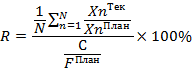  где N – общее количество целевых показателей (индикаторов); -  плановое значение  n- го целевого назначения (индикатора);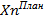  - текущее значение   n- го целевого показателя (индикатора);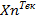  - плановая сумма финансирования по Программе;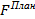  - сумма финансирования (расходов) на текущую дату.              При значении комплексного показателя эффективности  R от  80% до 100%  и более эффективность реализации  Программы признается высокой, при значении менее 80% - низкой.№ п/пНаименование мероприятияИтогоБюджет поселенияБюджет районаБюджет области1.Выполнение капитальных работ по ремонту объектов инженерной инфраструктуры - замена запорной арматуры  в системе центрального водоснабжения по улицам  Советская-Ульяновская, замена водопровода по ул. Бр.Ларюшкиных и бр.Варваричевых ( 100м.)  150000,00150000,0--2.Выполнение капитальных работ по ремонту объектов инженерной инфраструктуры –подъем и  замена насоса на второй скважине по ул. Специалистов с.Троицкое и замена трубопровода 100 метров 150000150000--3.Выполнение капитальных работ по ремонту объектов инженерной инфраструктуры – водонапорная башня в с. Надеждино, подъем и профилактика глубинного насоса с.Надеждино 200000,00200000,0--4. Выполнение капитальных работ по ремонту объектов инженерной инфраструктуры -системы водоснабжения,  гидрантов и водонапорных колонок в  с.Троицкое – с.Надеждино200000,0200000,0--ВСЕГО:ВСЕГО:700000,0700000,0--Наименования показателяЕд.изм.2014Наименования показателяЕд.изм.протяженность тепловых сетейкм0,7доля населения, имеющего доступ к центральному теплоснабжению%0потери тепла в сетях центрального теплоснабженияГкалудельный вес тепловых сетей, нуждающихся в замене%40,0степень износа тепловых сетей%70,0Наименования показателяЕд.изм.20142014201420142014Наименования показателяЕд.изм.20141 кв-л2 кв-л3 кв-л4 кв-лпротяженность водопроводной сетикм17,017,017,017,017,0доля населения имеющего доступ к центральному водоснабжению%9999999999потери воды в сетях центрального водоснабжениятыс.м324,321,222,823,522,2удельный вес водопроводных сетей нуждающихся в замене%45,033,042,040,035,0степень износа водопроводных сетей%10099,81009898Наименование мероприятияИтого1 кв-л2 кв-л3 кв-л4 кв-лВыполнение капитальных работ по ремонту объектов инженерной инфраструктуры - замена запорной арматуры  в системе центрального водоснабжения по улицам  Советская-Ульяновская, замена водопровода по ул. Бр.Ларюшкиных и бр.Варваричевых ( 100м.)  150000,075000,075000,01 этап75000,0-75000,0--2 этап75000,0--75000,0Выполнение капитальных работ по ремонту объектов инженерной инфраструктуры –подъем и  замена насоса на второй скважине по ул. Специалистов с.Троицкое и замена трубопровода 100 150000,0-150000,0--1 этап150000,0-150000,0--Выполнение капитальных работ по ремонту объектов инженерной инфраструктуры – водонапорная башня в с. Надеждино, подъем и профилактика глубинного насоса с.Надеждино200000,0--200000,0-1 этап200000,0--200000,0-Выполнение капитальных работ по ремонту объектов инженерной инфраструктуры -системы водоснабжения,  гидрантов и водонапорных колонок в  с.Троицкое – с.Надеждино200000,0--200000,0-1 этап100000,0--200000,0-ВСЕГО:700000,0-300000,0400000,0-